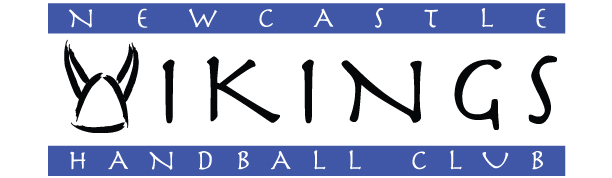   August 2018Dear Player/Club Member,A warm welcome to all members, new and returning. Newcastle Vikings Handball Club was established in September 2012 and we are looking forward to a 7th enjoyable season. As discussed at the AGM, there are a big changes this season, all senior training will be at Benfield, training will end in May (not June) to align closer with the season.  The Men will be playing in the North Regional League again, and due to the continued success and growth of the club - membership fees have been reduced. Also, new this season is our mini sessions for children aged 4+ which are held at Benfield, same time as juniors.We would appreciate it if you could read through this membership form carefully and fill in all the information needed and sign it where requested, even if you have filled in a similar form in the past.TRAINING:MONDAYS Temple Park Leisure Centre, John Reid Road, South Shields, NE34 8QN | Juniors: 7-8pm.Benfield Centre for Sporting Excellence, Benfield Road, Newcastle upon Tyne, NE6 4NU | Women 6.30-8pm, Men 6.30-8pm.WEDNESDAYSBenfield Juniors/Mini 6-7pm, Women: 7-8.30pm, Men: 7-8.30pm. Dates: Starts Monday 3 September 2018; ends Wednesday 29 May 2019 for Seniors and Wednesday 26 June 2019 for Juniors.Check the Training Calendar on our website newcastlehandball.co.uk for specific dates. Matches also listed online.Equipment: In the session, you must wear suitable sports clothes such as shorts/tracksuit trousers, a t-shirt/tracksuit jumper and shoes suitable for high-impact indoor sports. No jewellery is allowed and your hair must be tied up. Please bring a water bottle and your own ball. PAYMENT:Seniors£189	Early Bird (Annual). Non-refundable, due by Week 1 (Mon 3 Sep)£199	Annual. Non-refundable, due by Week 5 (Mon 1 Oct)£105	Half-season payment plan. Due by Week 5 (Mon 1 Oct) and Week 19 (Mon 7 Jan)£75	3x Blocks payment plan. Due by Week 1 (Mon 3 Sep), Week 12 (Mon 19 Nov), Week 26 (Mon 25 Feb)Extras£30	Annual bond. A £30 Bond with either of the Annual memberships, makes it refundable should you leave. Any unstarted blocks (Weeks 1, 12, 26) will be refunded on request but bond lost. Any started blocks will be refunded pro-rata if reason for leaving is “legitimate” e.g. major injury or relocation (board discretion). If you finish the season and all payments have been made in good time, your Bond will be returned in full or rolled on for next season.£30	EHA League fee. Paid by club to England Handball to play in the Regional Leagues. Due ASAP with picture for ID card.Juniors/Mini£95 	Annual. Non-refundable, due by Week 5 (Mon 1 Oct). Bond available as above.£50 	Half-season payment plan. Due by Week 5 (Mon 1 Oct) and Week 19 (Mon 7 Jan)£35	3x Blocks payment plan. Due by Week 1 (Mon 3 Sep), Week 12 (Mon 19 Nov), Week 26 (Mon 25 Feb)£4	Cash. Payable to the coach, chairperson, secretary or treasurer at the start of each session.Discounts£0	Taster Session. First two sessions free for all new players.£30	6 Session Card. For casual or new senior players, to use at any time. Attendance will be recorded and after 6 sessions are used a new card will need to be purchased. We will refund the cards if you join fully later. No league matches.10%	Student/ Unemployed Discount Seniors only, ID required. Fees: Early Bird £170, Annual £179, Half £95 or 3x Blocks £65. 20%	Family discount. For every member of family (if 2 or more in club, one must be under 16). Annual or half-season payments.£5	Non-playing members. All board members or anyone who has a role with the club should as a minimum pay this to register. New players: joining mid-season or part way through a Block, you can discuss a Pro-rata amount of your preferred payment plan with the Treasurer, Mark Harrison, in person or on 07515050597 or via e-mail markharrison91@hotmail.co.uk. All other queries welcome too. Payments go towards the club’s running costs, hall hire and handball equipment. It is very important that you pay us on time and by bank transfer. Please set up a standing order for payment plans so we don’t need to chase anyone for late payment. Account Name: Newcastle Vikings Handball Club    Account Sort Code: 20-59-43	Account Number: 40016276           Handball is a developing sport and our club is only run by volunteers, we appreciate all the help and assistance we can get from all players and supporters. We hope you can help us grow the fastest team ball sport in the world here in the North East!For any more information please feel free to contact us using the details at the bottom of the page.Kind Regards,Marlen Slinning GoultyChairperson and Head Coach                        YOU MUST READ, FILL IN AND SIGN THIS DOCUMENT.    PLEASE RETURN IT VIA EMAIL info@newcastlehandball.co.uk     OR IN PERSON TO THE HEAD COACH AT A TRAINING SESSIONCLUB REGISTRATION FORM – NEWCASTLE VIKINGS HANDBALL CLUBName of participant:______________________________________________________	Date of Birth:_____________________Address:_________________________________________________________________________________________________Postcode:____________________	Tel:____________________________Email:________________________________________ Do you have a Disability which the club/coach should be aware of? __________________________________________________Do you suffer from any medical conditions/allergies that the club/coach should be aware of (including any current medication)?_________________________________________________________________________________________________________Please provide details of medication which must be administered:___________________________________________________ Please refer to the payment detail set out in the letter above, and tick below what your preferred payment option would be: Seniors							£189	Early Bird (Annual)		□		Juniors/Mini £199	Annual				□		£95 	Annual 				□	£105	Half-season payment plan	□		£50 	Half-season payment plan 	□£75	3x Blocks payment plan		□		£35	3x Blocks payment plan 		□£30	6 Session Card			□		£4	Cash				□Extras£30	Annual bond (annual payment only)	□		£30 	EHA League and Cup Fee (seniors only)   □Discounts10%	Student/ Unemployed Discount (ID required) 	□	 Institute:_______________________________________20%	Family discount					□	Related to:______________________________________£5	Non-playing member				□ Emergency Contact name: _______________________________________	Tel: ____________________________________Relationship to participant: ______________________________________CONSENT, please read carefully:I agree to take part in the activities of the club.I agree to the club’s ‘Code of Conduct’ and ‘Safeguarding’ policies which can be found on the club’s website.I consent to the use of photographic and video recorded material involving myself in print media and on the Club’s and the EHA’s social media channels.I confirm to the best of my knowledge that I do not suffer from any medical condition other than those listed above.I understand that the club or Organisers accept no responsibility for loss, damage or injury caused by or during attendance on any of the clubs organised activities except where such loss, damage or injury can be shown to result directly from the negligence of the club or Organisers.I understand that if my medical information changes it will be my responsibility to inform the Club of these changes.I________________________________________, herby give permission for a team representative to give the immediate necessary authority on my behalf for any medical or surgical treatment recommended by competent physicians, where it would be contrary to my interest, in the doctor’s medical opinion, for any delay to be incurred by seeking my personal consent. I_______________________________________, hereby give permission for a team representative to give immediately necessary authority on my behalf for any blood transfusion treatment recommended by competent physicians, where it would be contrary to my interest, in the doctor’s medical opinion, for any delay to be incurred by seeking my personal consent. GDPR: By ticking this box I consent for my e-mail address to be shared with other members of the club. I understand that I can withdraw my permission at any time 	□Signed: 								Date: 					 